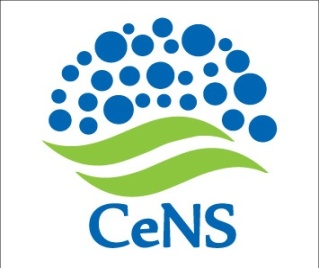 CeNS/2017-18/TPF/SA/LP93 & LP300                                                     Date: 13 February 2018The Centre invites Quotation/bid for the following item. NOTE:The sealed quotation should be submitted on or before 20 February 2018   by 5.00PM through Speed Post / Courier / Registered Post.( b)  The quotation should be addressed to the Administrative Officer, Centre for Nano and Soft Matter          Sciences, PB No: 1329, Prof. U.R Rao Road, Jalahalli, Bangalore-560013.         The same should be accompanied with and Earnest Money Deposit of Rs.25,000/- in the form of a         Demand Draft of Nationalized bank  drawn in favor of “Centre for Nano and Soft Matter          Sciences”, payable at  Bengaluru. The EMD will be refunded to unsuccessful bidders without any         interest thereon.A brochure giving technical details of the product should be enclosed.Discount if any should be clearly mentioned.The requirement is VERY URGENT and therefore Delivery schedule, should be planned and strictly adhered to .Taxes & duties should be separately shown.Prices of UPS & Batteries should be indicated seperatly.The quoted price should be valid for a minimum period of 3 months from the date of issue.Terms of payment: The payment in INR shall be made through NEFT/RTGS 75% on supply & testing and balance after installation.Complete details such as the bank account number/IFSC/SWIFT/Bank Address, etc. should be provided along with the price bid. Opening of quotation: The firm shall be at liberty to authorize a representative to be present at the opening of the quotation at the time and date which will be informed by E-mail. A proper letter of authority should be produced before the meeting.   Firms representing the Principal  supplier should submit authorized dealership certificate from the  Principal  company along with the quotation. The dealership certificate should be valid for at least one year from the date of submission of quotation.Warranty and replacement: The Supplier shall ensure  that the Items/Equipment supplied shall comply fully with the specifications laid down, for material workmanship and performance. The Guarantee period should be specifically  mentioned.Delivery address : “ Centre for Nano and Soft Matter Sciences, Survey No.07, Shivanapura, Dasanapura Hobli, Bangalore North Tq., Rathnahalli Road, Off T ” The Centre reserves the right to accept or reject any quotation or part thereof without assigning       any reasons.The Centre reserves right to place part orders/ full as the case may be. Sealed envelopes containing  the quotation  should be superscripted with "Quotation for        CeNS/2017-18/TPF/SA/LP93 & LP300”. Quotation received after the due date shall not be          considered.The Centre is eligible for concessional custom duty on purchase under the Government of India Notification No.11/280/1993-TU-V dated 29 April 2016.The Centre is also exempt from paying Central Excise of Customs duty on purchase under the Govt. of India, Notification No. 11/280/1993-TU-V dated 29 April 2016.GST if applicable should be at concessional rates as applicable under provisions of OM No. 45/2017 relating to Scientific Research Institutes. Necessary Certificate will be issued at the time of placing order.                Yours sincerelySd/-Administrative OfficerSL NoENQUIRY  NO & DATEDescription of  Item Qty1)CeNS/2017-18/TPF/SA/LP93 & LP300  Date: 13 February 20181.10 KVA-3-phase input/ single        phase output online UPS 2. 12 Volts SMF batteries of       appropriate rating for 30     minutes backup4 No